SOLICITAÇÃO DE IMPORTAÇÃOOfício nº. XX/ANO/SETOR                                  Recife, ___de________de______À Pró-Reitoria de Gestão Administrativa ASSUNTO: Importação direta conforme proforma invoice nº _____________Solicito autorização para importação de um _______________(IDENTIFICAR  CLARAMENTE O PRODUTO EM  PORTUGUÊS), modelo _________ ,marca __________, junto ao Fabricante/Exportador _____________________ que será utilizado no projeto de pesquisa intitulado “_____________________ ”  , cuja fonte de financiamento é a_____________(UFPE, CAPES, CNPq, etc).Informo, ainda, que a referida aquisição será utilizada no _____________________(LOCAL DE ALOCAÇÃO DO EQUIPAMENTO), sob a responsabilidade de _______________(RESPONSÁVEL).Essa importação está amparada pela Lei 8010/90 que tráz em seu art.1ڍ, § 1º e 2 º que os procedimentos ficam dispensados de controles prévios ao despacho aduaneiro, assim como Decreto nº 6.262 de 20 de Novembro de 2007 que dispõe sobre a simplificação dos procedimentos na importação de bens destinados à pesquisa científica e tecnológica.O equipamento é de fundamental importância porque permitirá _________ e será aplicado ___________________________________(EXPLICAR A UTILIZAÇÃO DO EQUIPAMENTO NA PESQUISA). Por se tratar de importação para pesquisa, a UFPE tem isenção total dos impostos federais e estaduais, portanto, propiciará economia significativa para a UFPE.Para qualquer esclarecimento que se fizer necessário, abaixo constam o meu telefone e o contato do exportador.Nome do pesquisador responsável: _______________________________________    Departamento: ________________________ Telefone fixo: ____________________Celular:_______________________________ E-mail: _________________________Nome do substituto, na ausência do Pesquisador Responsável:____________________ Departamento: ________________________ Telefone fixo: ____________________Celular:_______________________________ E-mail: _________________________Nome do representante do exportador no exterior: ____________________Telefone: ___________________E-mail: _______________________________Nome do representante do exportador no Brasil (se houver): ___________________Telefone___________________  E-mail: ______________________Atenciosamente,__________________________Assinatura e Carimbo do SolicitanteJULGO PROCEDENTE O PEDIDOEM:_______/______/_______   ________________________________Pró- Reitor / Diretor responsávelAUTORIZO A IMPORTAÇÃO EM:_______/______/_______   ________________________________Liliana Vieira de Barros                                    Pró-Reitora de Gestão Administrativa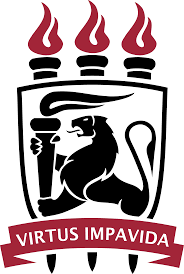 MINISTÉRIO DA EDUCAÇÃOUNIVERSIDADE FEDERAL DE PERNAMBUCO(SETOR E UNIDADE SOLICITANTE)